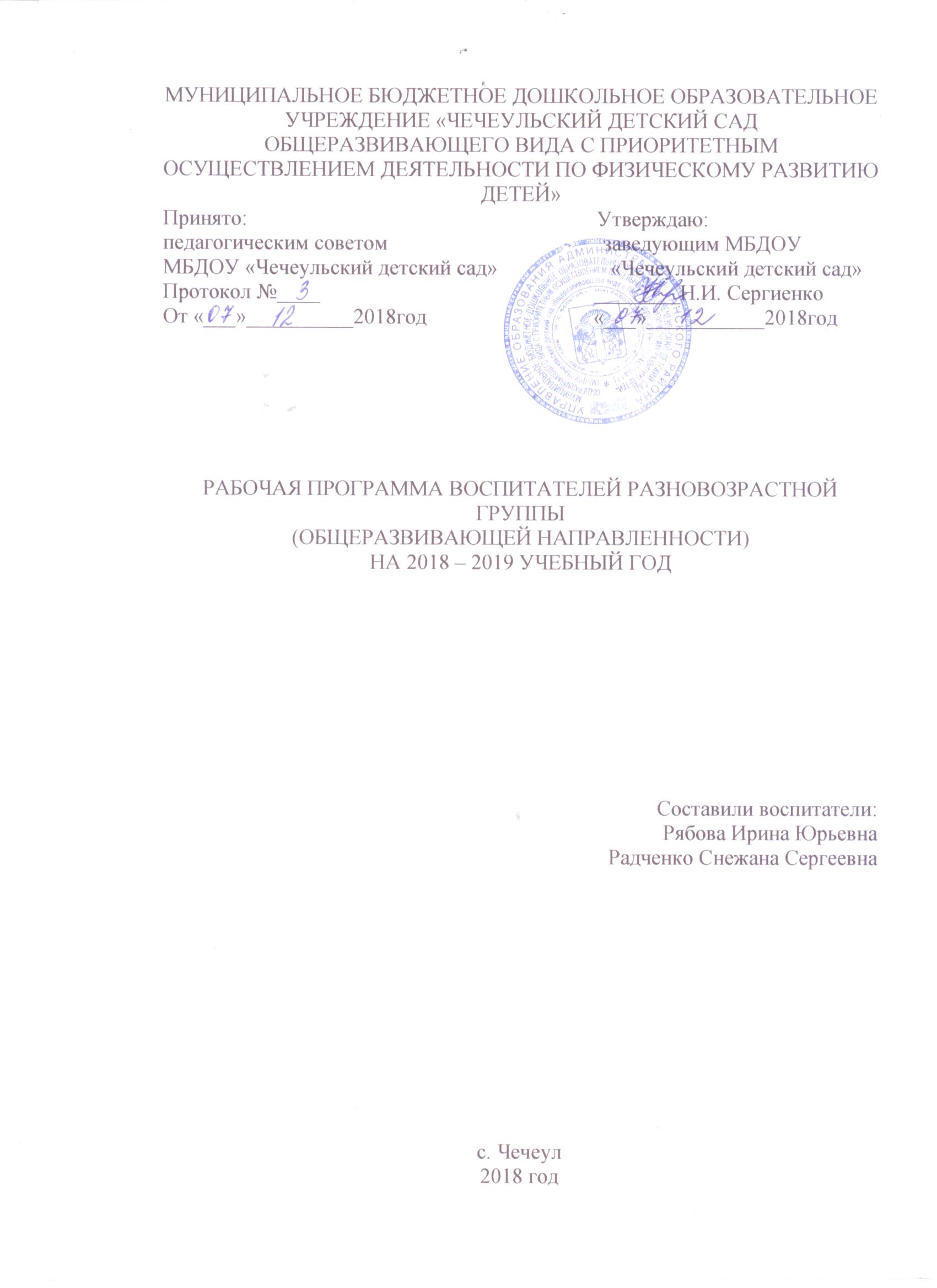 СОДЕРЖАНИЕЦелевой разделПояснительная запискаРеформы системы образования предъявляют новые требования к планированию и организации образовательного процесса в ДОО. В соответствии с ФГОС, современный детский сад - это место, где ребёнок получает опыт широкого эмоционально-практического взаимодействия со взрослыми и сверстниками в наиболее значимых для его развития сферах жизни и видах деятельности. Основная задача воспитателя - наполнить повседневную жизнь группы интересными делами, проблемами, идеями, включить каждого ребёнка в содержательную деятельность, способствовать реализации детских интересов и жизненной активности. Особенно актуальна эта задача для воспитателя разновозрастной группы детского сада. Основываясь на этих положениях, разработана рабочая программа образовательной работы для разновозрастной группы, предполагающая реализацию положений ФГОС, направленных на психолого-педагогическое сопровождение развития личности ребёнка и организацию образовательной деятельности ДОО в соответствии с новыми нормативными документами в системе дошкольного образования. Рабочая образовательная программа разработана для построения системы педагогической деятельности разновозрастной группы, обеспечения гарантии качества содержания, создания условий для практического освоения задач образовательных областей, обеспечения индивидуального развития и раскрытия творческого потенциала каждого ребенка. Рабочая программа рассчитана на 2018 - 2019 учебный год. Рабочая образовательная программа воспитателя дошкольной разновозрастной группы МБДОУ «Чечеульский детский сад » разработана в соответствии с: - ФЗ «Об образовании в РФ» от 29 декабря 2012 г. № 273;- Федеральный государственный образовательный стандарт дошкольного образования (Утвержден приказом Министерства образования и науки Российской Федерации от 17 октября 2013 г. N 1155);- Санитарно-эпидемиологические требования к устройству, содержанию и организации режима работы дошкольных образовательных организаций» (Утверждены постановлением Главного государственного санитарного врача Российской от 15 мая 2013 года №26  «Об утверждении САНПИН» 2.4.3049-13)Рабочая образовательная программа воспитателя обеспечивает развитие детей в возрасте от 3-5 лет с учётом их возрастных и индивидуальных особенностей по основным образовательным областям: физическому развитию, социально – коммуникативному, познавательному и художественно – эстетическому, речевому, единство воспитательных, развивающих и обучающих целей и задач процесса образования.Цели и задачи реализации ПрограммыСоздание положительного настроения у детей дошкольного возраста, поддержание стремления к самостоятельности, не погасив его критикой неумелых действий ребёнка, не подорвав его веру в собственные силы, не высказывая, нетерпение по поводу его медленных, неумелых действий, построение работы таким образом, чтобы игры была содержанием детской жизни. Данная цель реализуется через качественное выполнение задач Основной образовательной программы дошкольного образования дошкольной разновозрастной группы общеразвивающей направленности, с учётом приоритетных направлений данной группы: способствовать благоприятной адаптации в детском саду, установлению положительных отношений с воспитателем и детьми в группе; обеспечивать физическое развитие детей, своевременное овладение ОВД и элементарными культурно – гигиеническими навыками; способствовать развитию познавательной активности – представления о людях, предметах, явления и пр.; способствовать развитию самостоятельности, овладению разнообразными способами действий, приобретение навыков самообслуживания, игровой деятельности и общения; воспитывать доброжелательное отношение детей к окружающему; развивать творческое проявление, переживание успеха и радости от реализации своих замыслов; развивать взаимоотношения детей, умение действовать согласовано; формировать представления о здоровом образе жизни через привитие культурно - гигиенических навыков, обучение уходу за своим телом, формирование элементарных представлений о строении собственного тела, назначении органов, выработку осознанного отношения к своему здоровью; воспитывать у детей любовь к матери, Родине, родному дому, своим близким, родной природе, родному селу.Принципы и подходы к формированию ПрограммыОрганизация педагогического процесса в разновозрастной группе имеет свои особенности и сложности, требует от педагога знания программных требований всех возрастных групп, умения сопоставлять их с возрастными и индивидуальными особенностями детей, способности правильно распределять внимание, понимать и видеть каждого ребёнка и всю группу в целом, обеспечивать развитие детей в соответствии с их возможностями. Педагог должен так спланировать и организовать учебно-воспитательный процесс в разновозрастной группе, чтобы привлечь каждого воспитанника к активному участию в образовательном процессе, независимо от возраста, пола и индивидуальных особенностей. Содержание рабочей образовательной программы воспитателя разновозрастной группы соответствует основным положениям возрастной психологии и дошкольной педагогики и выстроено по принципу развивающего образования, целью которого является всестороннее развитие ребенка и обеспечивает единство воспитательных и обучающих целей и задач. Рабочая образовательная программа воспитателя разновозрастной группы сформирована в соответствии с принципами и подходами, определёнными ФГОС ДО. Организация образовательной деятельности (ООД) с детьми, в основе которой доминирует игровая деятельность, в зависимости от программного содержания, проводятся подгруппами и индивидуально – это обязательное условие организации жизни в разновозрастной группе. Взаимоотношения взрослого и ребенка развиваются в направлении предоставления дошкольнику большей самостоятельности («Я – сам!») и обогащения его деятельности новым содержанием. Выполнение программных задач происходит путем использования комплексно – тематического планирования, в форме совместной деятельности педагога и детей, и взаимодействия с семьями воспитанников, которая планируется и организуется педагогом с целью решения определенных задач развития и воспитания с учётом возрастных особенностей и интересов детей, предпочтение отдаётся игровому построению всего образа жизни детей. Значимые характеристики, в том числе, характеристики особенностей развития детей дошкольного возрастаВ возрасте 3 – 4 лет ребенок постепенно выходит за пределы семейного круга. Его общение становится внеситуативным. Взрослый начинает выступать для ребенка не только как член семьи, но и как носитель определенной общественной функции. Желание ребёнка выполнять такую же функцию приводит к противоречию с его реальными возможностями. Ребенок стремится к самостоятельности и в то же время не может справиться с задачей без помощи взрослого. Разрешением этого противоречия становится развитие игровой деятельности как ведущей в дошкольном возрасте. По отношению к окружающим у ребенка формируется собственная внутренняя позиция, которая характеризуется осознанием своего поведения и интересом к миру взрослых. Активность и неутомимость малышей в этом возрасте проявляются в постоянной готовности к деятельности. Ребенок уже умеет гордиться успехами своих действий, критически оценить результаты своего труда. Формируется способность к целеполаганию: он может более четко представить результат, сравнить с образцом, выделить отличия. На основе наглядно-действенного подхода к 4-м годам начинает формироваться наглядно-образное мышление. Другими словами, происходит постепенный отрыв действий ребенка от конкретного предмета, перенос ситуации в «как будто». Как и в раннем возрасте, в 3-4 года преобладает воссоздающее воображение, т. е. ребенок способен воссоздать образы, почерпнутые из сказок и рассказов взрослого. Большое значение в развитии воображения играют опыт и знания ребенка, его кругозор. Память дошкольника 3-4 лет непроизвольная, характеризуется образностью. Преобладает узнавание, а не запоминание. Хорошо запоминается только то, что было непосредственно связано с его деятельностью, было интересно и эмоционально окрашено. Тем не менее, то, что запомнилось, сохраняется надолго. Ребенок не способен длительное время удерживать свое внимание на каком-то одном предмете, он быстро переключается с одной деятельности на другую. В эмоциональном плане сохраняются те же тенденции, что и на предыдущем этапе. Характерны резкие перепады настроения. Эмоциональное состояние продолжает зависеть от физического комфорта. На настроение начинают влиять взаимоотношения со сверстниками и взрослыми. В 3-4 года дети начинают усваивать правила взаимоотношений в группе сверстников, а затем косвенно контролироваться взрослыми. Начинает развиваться самооценка, при этом дети в значительной мере ориентируются на оценку воспитателя. Продолжает развиваться их половая идентификация, что проявляется в характере выбираемых игрушек и сюжетов. К четырем годам рост ребенка достигает 100-102 см. Вес детей в среднем 16-17 кг (между тремя и четырьмя годами прибавка в весе составляет 2 кг). Ребенок трех-четырех лет уверенно ходит, координирует движения рук и ног при ходьбе, воспроизводит разнообразные другие движения. Он умеет правильно держать карандаш, проводит горизонтальные и вертикальные линии, осваивает изобразительные умения. Ребенок владеет разнообразными действиями с предметами, хорошо ориентируется в различении таких форм, как круг, квадрат, треугольник, объединяет предметы по признаку формы, сравнивает их по размеру (по длине, ширине, высоте). Он активно стремится к самостоятельности, уверенно осваивает приемы самообслуживания и гигиены. С удовольствием самостоятельно повторяет освоенные действия, гордится своими успехами. На четвертом году жизни игра становится ведущим видом деятельности дошкольников. Основным содержанием игры являются действия с игрушками и предметами-заместителями. Сюжеты игр просты и не развернуты. Младшие дошкольники скорее играют рядом, чем активно вступают во взаимодействие. Конфликты между детьми возникают преимущественно по поводу игрушек. Положение ребенка в группе сверстников во многом определяется мнением воспитателя. В играх ребенок самостоятельно передает несложный сюжет, пользуется предметами-заместителями, охотно играет вместе со взрослым и детьми, у него есть любимые игры и игрушки. Он умеет заводить ключиком механическую игрушку, составлять игрушки и картинки из нескольких частей, изображать в игре зверей и птиц. Происходят большие изменения в развитии речи: значительно увеличивается запас слов, совершенствуется грамматический строй речи, появляются элементарные высказывания об окружающем. Ребенка отличает высокая речевая активность; его словарь содержит все части речи. Он знает наизусть несколько стихов, потешек, песенок и с удовольствием их повторяет. Ребенок живо интересуется окружающим, запас его представлений об окружающем непрерывно пополняется. Он внимательно присматривается к действиям и поведению старших и подражает им. Ему свойственны высокая эмоциональность, готовность самостоятельно воспроизводить действия и поступки, одобряемые взрослыми. Он жизнерадостен и активен, его глаза с неиссякаемым любопытством вглядываются в мир, а сердце и ум открыты для добрых дел и поступков. Начинает активно проявляться потребность в познавательном общении со взрослыми, о чём свидетельствуют многочисленные вопросы, которые задают дети. Изобразительная деятельность ребенка зависит от его представлений о предмете. Эти представления только начинают формироваться, графические образы бедны. Большое значение для развития мелкой моторики младших до школьников имеет лепка. В этом возрасте дети способны овладеть простейшими видами аппликации. Конструктивная деятельность ограничена возведением несложных построек по образцу и по замыслу. Младшие дошкольники активно осваивают сенсорные эталоны формы, цвета, величины. К концу младшего дошкольного возраста дети могут воспринимать до 5 и более форм предметов и до 7 и более цветов, ориентироваться в пространстве группы детского сада. Развиваются память и внимание. К концу младшего дошкольного возраста дети могут запомнить значительные отрывки из любимых произведений. Продолжает развиваться наглядно-действенное мышление. Дошкольники способны устанавливать некоторые простые связи между событиями, предметами или явлениями. Возрастает целенаправленность действий. Дети 4–5 лет социальные нормы и правила поведения всё ещё не осознают, однако у них уже начинают складываться обобщённые представления о том, как надо (не надо) себя вести. Поэтому дети обращаются к сверстнику, когда он не придерживается норм и правил, со словами «так не поступают», «так нельзя» и т. п. Как правило, к 5 годам дети без напоминания взрослого здороваются и прощаются, говорят «спасибо» и «пожалуйста», не перебивают взрослого, вежливо обращаются к нему. Кроме того, они могут по собственной инициативе убирать игрушки, выполнять простые трудовые обязанности, доводить дело до конца. Тем не менее следование таким правилам часто бывает неустойчивым — дети легко отвлекаются на то, что им более интересно, а бывает, что ребёнок хорошо себя ведёт только в присутствии наиболее значимых для него людей. В этом возрасте у детей появляются представления о том, как положено себя вести девочкам, и как — мальчикам. Дети хорошо выделяют несоответствие нормам и правилам не только в поведении другого, но и в своём собственном и эмоционально его переживают, что повышает их возможности регулировать поведение. Таким образом, поведение ребёнка 4—5 лет не столь импульсивно и непосредственно, как в 3—4 года, хотя в некоторых ситуациях ему всё ещё требуется напоминание взрослого или сверстников о необходимости придерживаться тех или иных норм и правил. Для этого возраста характерно появление групповых традиций: кто, где сидит, последовательность игр, как поздравляют друг друга с днём рождения, элементы группового жаргона и т. п. В этом возрасте детьми хорошо освоен алгоритм процессов умывания, одевания, купания, приёма пищи, уборки помещения. Дошкольники знают и используют по назначению атрибуты, сопровождающие эти процессы: мыло, полотенце, носовой платок, салфетку, столовые приборы. Уровень освоения культурно-гигиенических навыков таков, что дети свободно переносят их в сюжетно-ролевую игру. Появляется сосредоточенность на своём самочувствии, ребёнка начинает волновать тема собственного здоровья. К 4—5 годам ребёнок способен элементарно охарактеризовать своё самочувствие, привлечь внимание взрослого в случае недомогания. Дети 4—5 лет имеют дифференцированное представление о собственной гендерной принадлежности, аргументируют её по ряду признаков («Я мальчик, я ношу брючки, а не платьица, у меня короткая причёска»); проявляют стремление к взрослению в соответствии с адекватной гендерной ролью: мальчик — сын, внук, брат, отец, мужчина; девочка — дочь, внучка, сестра, мать, женщина. Они овладевают отдельными способами действий, доминирующих в поведении взрослых людей соответствующего гендера. Так, мальчики стараются выполнять задания, требующие проявления силовых качеств, а девочки реализуют себя в играх «Дочки-матери», «Модель», «Балерина» и больше тяготеют к «красивым» действиям. К 5 годам дети имеют представления об особенностях наиболее распространённых мужских и женских профессий, о видах отдыха, специфике поведения в общении с другими людьми, об отдельных женских и мужских качествах, умеют распознавать и оценивать адекватно гендерной принадлежности эмоциональные состояния и поступки взрослых людей разного пола. К 4 годам основные трудности в поведении и общении ребёнка с окружающими, которые были связаны с кризисом 3 лет (упрямство, строптивость, конфликтность и др.), постепенно уходят в прошлое, и любознательный малыш активно осваивает окружающий его мир предметов и вещей, мир человеческих отношений. Лучше всего это удается детям в игре. Дети 4—5 лет продолжают проигрывать действия с предметами, но теперь внешняя последовательность этих действий уже соответствует реальной действительности: ребёнок сначала режет хлеб и только потом ставит его на стол перед куклами (в раннем и в самом начале дошкольного возраста последовательность действий не имела для игры такого значения). В игре дети называют свои роли, понимают условность принятых ролей. Происходит разделение игровых и реальных взаимоотношений. В процессе игры роли могут меняться. В 4—5 лет сверстники становятся для ребёнка более привлекательными и предпочитаемыми партнёрами по игре, чем взрослый. В общую игру вовлекается от двух до пяти детей, а продолжительность совместных игр составляет в среднем 15—20 мин., в отдельных случаях может достигать и 40—50 мин. Дети этого возраста становятся более избирательными во взаимоотношениях и общении: у них есть постоянные партнёры по играм (хотя в течение года они могут и поменяться несколько раз, всё более ярко проявляется предпочтение к играм с детьми одного пола. Правда, ребёнок ещё не относится к другому ребёнку как к равному партнеру по игре. Постепенно усложняются реплики персонажей, дети ориентируются на ролевые высказывания друг друга, часто в таком общении происходит дальнейшее развитие сюжета. При разрешении конфликтов в игре дети всё чаще стараются договориться с партнёром, объяснить свои желания, а не настоять на своём. Развивается моторика дошкольников. Так, в 4—5 лет дети умеют перешагивать через рейки гимнастической лестницы, горизонтально расположенной на опорах (на высоте 20 см от пола, руки                                                                                                                                                                                                                                                                                                                             на поясе; подбрасывают мяч вверх и ловят его двумя руками (не менее трёх- четырёх раз подряд в удобном для ребёнка темпе); нанизывают бусины средней величины (или пуговицы) на толстую леску (или тонкий шнурок с жёстким наконечником). Ребёнок способен активно и осознанно усваивать разучиваемые движения, их элементы, что позволяет ему расширять и обогащать репертуар уже освоенных основных движений более сложными. В возрасте от 4 до 5 лет способами их использования и совершенствование обследования предметов. К 5 годам дети, как правило, уже хорошо владеют представлениями об основных цветах, геометрических формах и отношениях величин. Ребёнок уже может произвольно наблюдать, рассматривать и искать предметы в окружающем его пространстве. При обследовании несложных предметов он способен придерживаться определённой последовательности: выделять основные части, определять их цвет, форму и величину, а затем — дополнительные части. Восприятие в этом возрасте постепенно становится осмысленным, целенаправленным и анализирующим. В среднем дошкольном возрасте связь мышления и действий сохраняется, но уже не является такой непосредственной, как раньше. Во многих случаях не требуется практического манипулирования с объектом, но во всех случаях ребёнку необходимо отчётливо воспринимать и наглядно представлять этот объект. Мышление детей 4—5 лет протекает в форме наглядных образов, следуя за восприятием. Например, дети могут понять, что такое план комнаты. Если ребёнку предложить план части групповой комнаты, то он поймёт, что на нём изображено. При этом возможна незначительная помощь взрослого, например, объяснение того, как обозначают окна и двери на плане. С помощью схематического изображения групповой комнаты дети могут найти спрятанную игрушку (по отметке на плане). К 5 годам внимание становится всё более устойчивым, в отличие от возраста 3 лет (если ребёнок пошёл за мячом, то уже не будет отвлекаться на другие интересные предметы). Важным показателем развития внимания является то, что к 5 годам в деятельности ребёнка появляется действие по правилу — первый необходимый элемент произвольного внимания. Именно в этом возрасте дети начинают активно играть в игры с правилами: настольные (лото, детское домино) и подвижные (прятки, салочки). В дошкольном возрасте интенсивно развивается память ребёнка. В 5 лет он может запомнить уже 5—6 предметов (из 10—15, изображённых на предъявляемых ему картинках). В этом возрасте происходит развитие инициативности и самостоятельности ребенка в общении со взрослыми и сверстниками. Дети продолжают сотрудничать со взрослыми в практических делах (совместные игры, поручения, наряду с этим активно стремятся к интеллектуальному общению, что проявляется в многочисленных вопросах (почему? зачем? для чего, стремлении получить от взрослого новую информацию познавательного характера. Возможность устанавливать причинно-следственные связи отражается в детских ответах в форме сложноподчиненных предложений. У детей наблюдается потребность в уважении взрослых, их похвале, поэтому на замечания взрослых ребёнок пятого года жизни реагирует повышенной обидчивостью. Общение со сверстниками по-прежнему тесно переплетено с другими видами детской деятельности (игрой, трудом, продуктивной деятельностью, однако уже отмечаются и ситуации чистого общения). Для поддержания сотрудничества, установления отношений в словаре детей появляются слова и выражения, отражающие нравственные представления: слова участия, сочувствия, сострадания. Стремясь привлечь внимание сверстника и удержать его в процессе речевого общения, ребёнок учится использовать средства интонационной речевой выразительности: регулировать силу голоса, интонацию, ритм, темп речи в зависимости от ситуации общения. В процессе общения со взрослыми дети используют правила речевого этикета: слова приветствия, прощания, благодарности, вежливой просьбы, утешения, сопереживания и сочувствия. В большинстве контактов главным средством общения является речь, в развитии которой происходят значительные изменения. К 5 годам в большинстве своём дети начинают правильно произносить звуки родного языка. Продолжается процесс творческого изменения родной речи, придумывания новых слов и выражений («У лысого голова босиком», «Смотри, какой ползун» (о червяке) и пр.). В речь детей входят приемы художественного языка: эпитеты, сравнения. Особый интерес вызывают рифмы, простейшие из которых дети легко запоминают, а затем сочиняют подобные. Дети 5 лет умеют согласовывать слова в предложении и способны к элементарному обобщению, объединяя предметы в видовые категории, называют различия между предметами близких видов: куртка и пальто, платье и сарафан, жилет и кофта. Речь становится более, связной и последовательной. С помощью воспитателя дети могут пересказывать короткие литературные произведения, рассказывать по картинке, описывать игрушку, передавать своими словами впечатления из личного опыта. Если близкие взрослые постоянно читают дошкольникам детские книжки, чтение может стать устойчивой потребностью. В этих условиях дети охотно отвечают на вопросы, связанные с анализом произведения, дают объяснения поступкам героев. Значительную роль в накоплении читательского опыта играют иллюстрации. В возрасте 4—5 лет дети способны долго рассматривать книгу, рассказывать по картинке о её содержании. Любимую книгу они легко находят среди других, могут запомнить название произведения, автора, однако быстро забывают их и подменяют хорошо известными. В этом возрасте дети хорошо воспринимают требования к обращению с книгой, гигиенические нормы при работе с ней. В связи с развитием эмоциональной сферы детей значительно углубляются их переживания от прочитанного. Они стремятся перенести книжные ситуации в жизнь, подражают героям произведений, с удовольствием играют в ролевые игры, основанные на сюжетах сказок, рассказов. Дети проявляют творческую инициативу и придумывают собственные сюжетные повороты. Свои предложения они вносят и при инсценировке отдельных отрывков прочитанных произведений. Цепкая память позволяет ребёнку 4—5 лет многое запоминать, он легко выучивает наизусть стихи и может выразительно читать их на публике. С нарастанием осознанности и произвольности поведения, постепенным усилением роли речи (взрослого и самого ребёнка) в управлении поведением ребенка становится возможным решение более сложных задач в области безопасности. Но при этом взрослому следует учитывать не сформированных волевых процессов, зависимость поведения ребёнка от эмоций, доминирование эгоцентрической позиции в мышлении и поведении. В среднем дошкольном возрасте активно развиваются такие компоненты детского труда, как целеполагание и контрольно-проверочные действия на базе освоенных трудовых процессов. Это значительно повышает качество самообслуживания, позволяет детям осваивать хозяйственно-бытовой труд и труд в природе. В музыкально-художественной и продуктивной деятельности дети эмоционально откликаются на художественные произведения, произведения музыкального и изобразительного искусства, в которых с помощью образных средств переданы различные эмоциональные состояния людей, животных. Дошкольники начинают более целостно воспринимать сюжет музыкального произведения, понимать музыкальные образы. Активнее проявляется интерес к музыке, разным видам музыкальной деятельности. Обнаруживается разница в предпочтениях, связанных с музыкально-художественной деятельностью, у мальчиков и девочек. Дети не только эмоционально откликаются на звучание музыкального произведения, но и увлечённо говорят о нём (о характере музыкальных образов и повествования, средствах музыкальной выразительности, соотнося их с жизненным опытом). Музыкальная память позволяет детям запоминать, узнавать и даже называть любимые мелодии. Развитию исполнительской деятельности способствует доминирование в данном возрасте продуктивной мотивации (спеть песню, станцевать танец, сыграть на детском музыкальном инструменте, воспроизвести простой ритмический рисунок). Дети делают первые попытки творчества: создать танец, придумать игру в музыку, импровизировать несложные ритмы марша или плясовой. На формирование музыкального вкуса и интереса к музыкально - художественной деятельности в целом активно влияют установки взрослых. Важным показателем развития ребёнка-дошкольника является изобразительная деятельность. К 4 годам круг изображаемых детьми предметов довольно широк. В рисунках появляются детали. Замысел детского рисунка может меняться по ходу изображения. Дети владеют простейшими техническими умениями и навыками. Они могут своевременно насыщать ворс кисти краской, промывать кисть по окончании работы, смешивать на палитре краски; начинают использовать цвет для украшения рисунка; могут раскатывать пластические материалы круговыми и прямыми движениями ладоней рук, соединять готовые части друг с другом, украшать вылепленные предметы, используя стеку и путём вдавливания. Конструирование начинает носить характер продуктивной деятельности: дети осмысливают будущую конструкцию и осуществляют поиск способов её исполнения. Они могут изготавливать поделки из бумаги, природного материала; начинают овладевать техникой работы с ножницами; составляют композиции из готовых и самостоятельно вырезанных простых форм. Изменяется композиция рисунков: от хаотичного расположения штрихов, мазков, форм дети переходят к фризовой композиции — располагают предметы ритмично в ряд, повторяя изображения по нескольку раз. 1.5. Планируемые результаты освоения ПрограммыВ соответствии с требованиями ФГОС ДО  результаты освоения Программы представлены в виде целевых ориентиров дошкольного образования, которые представляют собой социально-нормативные возрастные характеристики возможных достижений ребенка на этапе завершения уровня дошкольного образования.Целевые ориентиры на этапе завершения:- ребенок овладевает основными культурными способами деятельности, проявляет инициативу и самостоятельность в разных видах деятельности — игре, общении, познавательно-исследовательской деятельности, конструировании и др.; способен выбирать себе род занятий, участников по совместной деятельности;- ребенок обладает установкой положительного отношения к миру, к разным видам труда, другим людям и самому себе, обладает чувством собственного достоинства; - активно взаимодействует со сверстниками и взрослыми, участвует в совместных играх;- способен договариваться, учитывать интересы и чувства других, сопереживать неудачам и радоваться успехам других, адекватно проявляет свои чувства, в том числе чувство веры в себя, старается разрешать конфликты;- ребенок обладает развитым воображением, которое реализуется в разных видах деятельности, и прежде всего в игре; ребенок владеет разными формами и видами игры, различает условную и реальную ситуации, умеет подчиняться разным правилам и социальным нормам;- ребенок достаточно хорошо владеет устной речью, может выражать свои мысли и желания, может использовать речь для выражения своих мыслей, чувств и желаний, построения речевого высказывания в ситуации общения, может выделять звуки в словах, у ребенка складываются предпосылки грамотности;- у ребенка развита крупная и мелкая моторика; он подвижен, вынослив, владеет основными движениями, может контролировать свои движения и управлять ими;- ребенок проявляет любознательность, задает вопросы взрослым и сверстникам, интересуется причинно-следственными связями, пытается самостоятельно придумывать объяснения явлениям природы и поступкам людей; - склонен наблюдать, экспериментировать;- обладает начальными знаниями о себе, о природном и социальном мире, в котором он живет; - знаком с произведениями детской литературы, обладает элементарными представлениями из области живой природы, естествознания, математики, истории и т.п.; ребенок способен к принятию собственных решений, опираясь на свои знания и умения в различных видах деятельности.2. СОДЕРЖАТЕЛЬНЫЙ РАЗДЕЛ2.1. Описание образовательной деятельности в соответствии с направлениями развития ребенка, представленными в пяти образовательных областях2.1.1. Образовательная область «Физическое развитие». Физическое развитие включает приобретение опыта в следующих видах деятельности детей: двигательной, в том числе связанной с выполнением упражнений, направленных на развитие таких физических качеств, как координация и гибкость; способствующих правильному формированию опорно-двигательной системы организма, развитию равновесия, координации движения, крупной и мелкой моторики обеих рук, а также с правильным, не наносящем ущерба организму, выполнением основных движений (ходьба, бег, мягкие прыжки, повороты в обе стороны), формирование начальных представлений о некоторых видах спорта, овладение подвижными играми с правилами; становление целенаправленности и саморегуляции в двигательной сфере; становление ценностей здорового образа жизни, овладение его элементарными нормами и правилами (в питании, двигательном режиме, закаливании, при формировании полезных привычек и др.). Задачи:развитие физических качеств (скорость, сила, гибкость, выносливость, и координация); накопление и обогащение двигательного опыта детей (овладение основными движениями); формирование у воспитанников потребности в двигательной активности и физическом совершенствовании. сохранение и укрепление физического и психического здоровья детей; воспитание культурно-гигиенических навыков;  2.1.2. Образовательная область «Познавательное развитие». Познавательное развитие предполагает развитие интересов детей, любознательности и познавательной мотивации; формирование познавательных действий, становление сознания; развитие воображения и творческой активности; формирование первичных представлений о себе, других людях, объектах окружающего мира, о свойствах и отношениях объектов окружающего мира (форме, цвете, размере, материале, звучании, ритме, темпе, количестве, числе, части и целом, пространстве и времени, движении и покое, причинах и следствиях и др.), о малой родине и Отечестве, представлений о социокультурных ценностях нашего народа, об отечественных традициях и праздниках, о планете Земля как общем доме людей, об особенностях ее природы, многообразии стран и народов мира. 2.1.3. Образовательная область «Речевое развитие». Владение речью как средством общения Обогащение активного словаря Развитие связной, грамматически правильной диалогической и монологической речи Развитие речевого творчества Развитие звуковой и интонационной культуры речи, фонематического слуха Знакомство с книжной культурой, детской литературой, понимание на слух текстов различных жанров детской литературы Формирование звуковой аналитико – синтетической активности как предпосылки обучения грамоте 2.1.4. Образовательная область «Социально-коммуникативное развитие» Присвоение норм и ценностей, принятых в обществе, включая моральные и нравственные ценности Развитие общения и взаимодействия ребёнка со взрослыми и сверстниками Становление самостоятельности, целенаправленности и саморегуляции собственных действий Развитие социального и эмоционального интеллекта, эмоциональной отзывчивости, сопереживания Формирование готовности к совместной деятельности Формирование уважительного отношения и чувства принадлежности к своей семье и сообществу детей и взрослых в организации Формирование позитивных установок к различным видам труда и творчества. 2.1.5. Образовательная область «Художественно-эстетическое развитие» Развитие предпосылок ценностно – смыслового восприятия и понимания произведений искусства (словесного, музыкального, изобразительного), мира природы Становление эстетического отношения к окружающему миру Формирование элементарных представлений о видах искусства Восприятие музыки, художественной литературы, фольклора Стимулирование сопереживания персонажам художественных произведений Реализация самостоятельной творческой деятельности детей (изобразительной, конструктивно-модельной, музыкальной и др.) Художественная литератураЗадачи образовательной деятельности:1. Поддерживать у детей интерес к литературе, обогащать «читательский» опыт детей за счет произведений более сложных жанров фольклора (волшебные и бытовые сказки, метафорические загадки, былины), литературной прозы (сказка-повесть, рассказ с нравственным подтекстом) и поэзии (басни, лирические стихи, литературные загадки с метафорой, поэтические сказки). 2. Воспитывать литературно-художественный вкус, способность понимать настроение произведения, чувствовать музыкальность, звучность и ритмичность поэтических текстов; красоту, образность и выразительность языка сказок и рассказов. 3. Совершенствовать умения художественного восприятия текста в единстве его содержания и формы, смыслового и эмоционального подтекста. 4. Развивать первоначальные представления об особенностях литературы: о родах (фольклор и авторская литература), видах (проза и поэзия), о многообразии жанров и их некоторых специфических признаках (композиция, средства языковой выразительности). 5. Поддерживать самостоятельность и инициативность детей в художественно- речевой деятельности на основе литературных текстов: пересказывать сказки и рассказы близко к тексту, пересказывать от лица литературного героя, выразительно рассказывать наизусть стихи и поэтические сказки, придумывать поэтические строфы, загадки, сочинять рассказы и сказки по аналогии со знакомыми текстами, участвовать в театрализованной деятельности, самовыражаясь в процессе создания целостного образа герояМузыкаЗадачи образовательной деятельности:1. Обогащать слуховой опыт детей при знакомстве с основными жанрами музыки. 2. Накапливать представления о жизни и творчестве некоторых композиторов. 3. Обучать детей анализу средств музыкальной выразительности. 4. Развивать умения творческой интерпретации музыки разными средствами художественной выразительности. 5. Развивать певческие умения. 6. Стимулировать освоение умений игрового музицирования. 7. Стимулировать самостоятельную деятельность детей по импровизации танцев, игр, оркестровок. 8. Развивать умения сотрудничества в коллективной музыкальной деятельности.2.2. Описание вариативных форм, способов, методов и средств реализации Программы с учетом возрастных и индивидуальных особенностей воспитанников.Особенности планирования образовательного процесса в разновозрастной группе связаны с отбором содержания, форм и методов, используемых в работе с детьми одновременно младшего, среднего и старшего дошкольного возраста. В данной рабочей программе предлагаются варианты объединения детей общей тематикой образовательного процесса, с постепенным усложнением педагогических задач для детей разного возраста. В освоении темы участвуют дети младшего, среднего и старшего возраста, но характер их участия, педагогические цели определяются в соответствии с возрастными возможностями каждой подгруппы детей. Такое тематическое содержание, которое одинаково значимо для детей разных возрастных подгрупп, в основу которого положена идея интеграции содержания всех образовательных областей вокруг единой, общей темы, что соответствует принципу развивающего образования. При одинаковом содержании деятельности дети решают разные программные задачи и выполняют их на разном качественном уровне, соответствующем возрасту и индивидуальным особенностям детей. Планирование построено на адекватных возрасту формах работы с детьми, основной из которых и ведущим видом деятельности для них является игра, поэтому освоение содержания всех образовательных областей предусмотрено в игровой деятельности, а также в коммуникативной, двигательной, музыкальной, трудовой, изобразительной, познавательно-исследовательской деятельности, восприятии художественной литературы и фольклора, конструировании. Предусмотрена такая организация образовательного процесса, чтобы каждый ребёнок мог проявить свои качества, способности, предпочтения и получить удовольствие от совместной познавательной, творческой, игровой деятельности со сверстниками и детьми другого возраста.Образовательный процесс в МБДОУ состоит из блоков:- совместная образовательная деятельность педагогов и детей (непрерывная образовательная деятельность, образовательная деятельность в режимных моментах);- самостоятельная деятельность детей;- образовательная деятельность в семье.1. Игровая деятельность, являясь основным видом детской деятельности, организуется при проведении режимных моментов, совместной деятельности взрослого и ребенка, самостоятельной деятельности детей. 2. Двигательная деятельность организуется при проведении физкультурных занятий, режимных моментов совместной деятельности взрослого и ребенка. 3. Коммуникативная деятельность осуществляется в течение всего времени пребывания ребенка в детском саду; способствует овладению ребенком конструктивными способами и средствами взаимодействия с окружающими людьми – развитию общения со взрослыми и сверстниками, развитию всех компонентов устной речи. 4. Трудовая деятельность организуется с целью формирования у детей положительного отношения к труду, через ознакомление детей с трудом взрослых и непосредственного участия детей в посильной трудовой деятельности в детском саду и дома. Основными задачами при организации труда являются воспитание у детей потребности трудиться, участвовать в совместной трудовой деятельности, стремления быть полезным окружающим людям, радоваться результатам коллективного труда; формирование у детей первичных представлений о труде взрослых, его роли в обществе и жизни каждого человека. Данный вид деятельности включает такие направления работы с детьми как самообслуживание, хозяйственно-бытовой труд, труд в природе, ручной труд. Все оборудование и атрибуты для реализации этих направлений присутствуют. 5. Познавательно-исследовательская деятельность организуется с целью развития у детей познавательных интересов, их интеллектуального развития. Основная задача данного вида деятельности – формирование целостной картины мира, расширение кругозора детей. Во всех группах детского сада оборудованы уголки для проведения детского экспериментирования. 6. Продуктивная деятельность направлена на формирование у детей интереса к эстетической стороне окружающей действительности, удовлетворение их потребности в самовыражении. Данный вид деятельности реализуется через рисование, лепку, аппликацию. 7. Музыкально-художественная деятельность организуется с детьми ежедневно, в определенное время и направлена на развитие у детей музыкальности, способности эмоционально воспринимать музыку. Данный вид деятельности включает такие направления работы, как слушание, пение, песенное творчество, музыкально-ритмические движения, танцевально- игровое творчество. Игра на музыкальных инструментах. 8. Чтение детям художественной литературы направлено на формирование у них интереса и потребности в чтении (восприятии) книг через решение следующих задач: формирование целостной картины мира, развитие литературной речи, приобщение к словесному искусству, в том числе развитие художественного восприятия и эстетического вкуса. Дети учатся быть слушателями, бережно обращаться с книгами.2.3. Особенности образовательной деятельности разных видов  и культурных практик.В течение всего дня организуются разнообразные культурные практики, ориентированные на проявление детьми самостоятельности и творчества в разных видах деятельности. В культурных практиках воспитателем создается атмосфера свободы выбора, творческого обмена и самовыражения, сотрудничества взрослого и детей. Организация культурных практик носит преимущественно подгрупповой характер.Совместная игра воспитателя и детей (сюжетно-ролевая, режиссерская, игра-драматизация, строительно-конструктивные игры) направлена на обогащение содержания творческих игр, освоение детьми игровых умений.Ситуации общения и накопления положительного социально- эмоционального опыта носят проблемный характер и заключают в себе жизненную проблему, близкую детям дошкольного возраста, в разрешении которой они принимают непосредственное участие. Такие ситуации могут быть реально-практического характера (оказание помощи малышам, старшим), условно-вербального характера (на основе жизненных сюжетов или сюжетов литературных произведений) иимитационно-игровыми. В ситуациях условно-вербального характера воспитатель обогащает представления детей об опыте разрешения тех или иных проблем, вызываетдетей на задушевный разговор, связывает содержание разговора с личным опытом детей. В реально-практических ситуациях дети приобретают опыт проявления заботливого, участливого отношения к людям, принимают участие в важных делах(«Мы сажаем рассаду для цветов», «Мы украшаем детский сад к празднику» и пр.).Ситуации могут планироваться воспитателем заранее, а могут возникать в ответ насобытия, которые происходят в группе, способствовать разрешению возникающих проблем.Творческая мастерская предоставляет детям условия для использования иприменения знаний и умений. Мастерские разнообразны по своей тематике,содержанию, например: занятия рукоделием, приобщение к народным промыслам («В гостях у народных мастеров»), просмотр познавательных презентаций, оформление художественной галереи, книжного уголка или библиотеки («Мастерская книгопечатания», «В гостях у сказки»), игры и коллекционирование. Начало мастерской — это обычно задание вокруг слова, мелодии, рисунка, предмета, воспоминания. Далее следует работа с самым разнообразным материалом: словом, звуком, цветом, природными материалами, схемами и моделями. И обязательно включение детей в рефлексивную деятельность: анализ своих чувств, мыслей, взглядов(«Чему удивились? Что узнали? Что порадовало?» и пр.). Результатом работы в творческой мастерской является создание книг-самоделок, детских журналов, составление маршрутов путешествия на природу, оформление коллекции, создание продуктов детского рукоделия и пр.Музыкально-театральная и литературная гостиная (детская студия)—форма организации художественно-творческой деятельности детей, предполагающая организацию восприятия музыкальных и литературных произведений, творческую деятельность детей и свободное общение воспитателя и детей на литературном или музыкальном материале.Сенсорный и интеллектуальный тренинг—   система заданий преимущественно игрового характера, обеспечивающая становление системы  сенсорных эталонов (цвета, формы, пространственных отношений и др.), способов  интеллектуальной деятельности (умение сравнивать, классифицировать, составлять сегрегационные ряды, систематизировать по какому-либо признаку и пр.). Сюда относятся развивающие игры, логические упражнения, занимательные задачи. Детский досуг — вид деятельности, целенаправленно организуемый взрослыми для игры, развлечения, отдыха. Как правило, в детском саду организуются досуги  «Здоровья и подвижных игр», музыкальные и литературные досуги. Возможна организация досугов в соответствии с интересами и предпочтениями детей (в старшем дошкольном возрасте). В этом случае досуг организуется как кружок. Например, для занятий рукоделием, художественным трудом и пр.Коллективная и индивидуальная трудовая деятельность носит общественно полезный характер и организуется как хозяйственно-бытовой труд и труд в природе.2.4. Способы и направления поддержки детской инициативы.Детская инициатива проявляется в свободной самостоятельной деятельности детей по выбору и интересам. Возможность играть, рисовать, конструировать, сочинять и пр. в соответствии с собственными интересами является важнейшим источником эмоционального благополучия ребенка в детском саду. Самостоятельная деятельность детей протекает преимущественно в утренний отрезок времени и во второй половине дня.Все виды деятельности ребенка в детском саду могут осуществляться в форме самостоятельной инициативной деятельности:— самостоятельные сюжетно-ролевые, режиссерские и театрализованные игры;— развивающие и логические игры;— музыкальные игры и импровизации;— речевые игры, игры с буквами, звуками и слогами;— самостоятельная деятельность в книжном уголке;— самостоятельная изобразительная и конструктивная деятельность по выборудетей;— самостоятельные опыты и эксперименты и др.В развитии детской инициативы и самостоятельности воспитателю важнособлюдать ряд общих требований:— развивать активный интерес детей к окружающему миру, стремление кполучению новых знаний и умений;— создавать разнообразные условия и ситуации, побуждающие детей кактивному применению знаний, умений, способов деятельности в личном опыте;— постоянно расширять область задач, которые дети решают самостоятельно;постепенно выдвигать перед детьми более сложные задачи, требующиесообразительности, творчества, поиска новых подходов, поощрять детскую инициативу;— тренировать волю детей, поддерживать желание преодолевать трудности,доводить начатое дело до конца;— ориентировать дошкольников на получение хорошего результата;— своевременно обратить особое внимание на детей, постоянно проявляющихнебрежность, торопливость, равнодушие к результату, склонных не завершать работу;— дозировать помощь детям. Если ситуация подобна той, в которой ребенокдействовал раньше, но его сдерживает новизна обстановки, достаточно простонамекнуть, посоветовать вспомнить, как он действовал в аналогичном случае;— поддерживать у детей чувство гордости и радости от успешныхсамостоятельных действий, подчеркивать рост возможностей и достижений каждогоребенка, побуждать к проявлению инициативы и творчества.Особенности взаимодействия коллектива с семьями воспитанниковВ группе педагог строит свое взаимодействие на основе укрепления сложившихся деловых и личных контактов с родителями воспитанников. Именно в этот период педагог корректирует детско-родительские отношения, помогает родителям и детям найти общие интересы, которые в дальнейшем могут стать основой семейного общения. Много внимания воспитатель уделяет развитию совместной деятельности родителей и детей — игровой, досуговой, художественной. В процессе совместной с родителями деятельности он опирается на развивающиеся у них способности к самоанализу, к оценке результатов развития ребенка, умения замечать, как изменение собственной воспитательной тактики приводит к росту личностных достижений ребенка. Еще одно направление сотрудничества воспитателя с семьей — развитие родительского коллектива группы, создание детско-родительского сообщества, в котором родители могли бы обсуждать свои педагогические проблемы, совместно намечать перспективы развития детей группы. Кроме того, период старшего дошкольного детства непосредственно связан с повышением компетентности родителей по проблеме подготовки детей к школе, снижением уровня тревожности родителей перед поступлением детей в школу, определением совместных с педагогом условий для лучшей подготовки к школе каждого ребенка. Задачи взаимодействия педагога с семьями дошкольников: 1. Ориентировать родителей на изменения в личностном развитии старших дошкольников — развитие любознательности, самостоятельности, инициативы и творчества в детских видах деятельности. Помочь родителям учитывать эти изменения в своей педагогической практике. 2. Способствовать укреплению физического здоровья дошкольников в семье, обогащению совместного с детьми физкультурного досуга (занятия в бассейне, коньки, лыжи, туристические походы), развитию у детей умений безопасного поведения дома, на улице, в лесу, у водоема. 3. Побуждать родителей к развитию гуманистической направленности отношения детей к окружающим людям, природе, предметам рукотворного мира, поддерживать стремление детей проявить внимание, заботу о взрослых и сверстниках. 4. Познакомить родителей с условиями развития познавательных интересов, интеллектуальных способностей дошкольников в семье. Поддерживать стремление родителей развивать интерес детей к школе, желание занять позицию школьника. 5. Включать родителей в совместную с педагогом деятельность по развитию субъектных проявлений ребенка в элементарной трудовой деятельности (ручной труд, труд по приготовлению пищи, труд в природе), развитию желания трудиться, ответственности, стремления довести начатое дело до конца. 6. Помочь родителям создать условия для развития эстетических чувств старших дошкольников, приобщения детей в семье к разным видам искусства (архитектуре, музыке, театральному, изобразительному искусству) и художественной литературе. Формы работы по взаимодействию воспитателя с семьями воспитанников:родительские собрания,консультации, беседы, дни открытых дверей, совместное проведение праздничных и спортивных  мероприятий,встречи в родительском клубе, проблемные семинары,участие родителей в организации и проведении выставок творческих работ,благоустройство территории, педагогическое просвещение родителей посредством  размещения памяток, рекомендаций и др. на информационных стендах. Часть Программы, формируемая участниками образовательных отношений на основе «Регионального компонента»Задачи: 1. Создавать условия для формирования нравственной основы первоначальных чувств патриотизма как общечеловеческой ценности (любви к своей семье, детскому саду, родному краю, стране, окружающим). 2. Приобщать к прошлому и настоящему своей родины. Знакомить с символикой родного города. Воспитывать чувство любви к своей «малой родине», уважительное и доброжелательное отношение к другим национальностям. Формировать чувство патриотизма и любви к природе родного края. Знакомить с наиболее часто встречающимися растениями, животными, грибами, природными материалами. Продолжать формировать основы экологически грамотного поведения, экологической культуры. 3. Знакомить с культурными традициями своего края, с народным декоративно-прикладным искусством, формировать представления о художественных ремеслах. 4. Формировать представления о профессиях и занятиях людей. Решение задач по реализации и освоению содержания регионального компонента осуществляется как в форме организованной образовательной деятельности (часть занятия), так и в форме совместной деятельности при организации режимных моментов через интеграцию с задачами различных образовательных областей. В средней группе дети знакомятся с устройством детского сада, с сотрудниками, профессиями. Используются рассказы детей о своей семье. Дети получают общие сведения о месте проживания – Красноярский край. Дети знакомятся с растениями, их разнообразием, особенностями, условиями произрастания, дарами природы (грибы, ягоды), получают начальные экологические сведения. Продолжается знакомство с животным миром, его разнообразием, особенностями, условиями обитания животных и птиц. Знакомство с родным селом : название села, название улиц, домашний адрес, достопримечательности, объекты социальной сферы. Начинается работа по знакомству с народностями, населяющими край; их национальной одеждой, традиционными занятиями, с фольклором (сказки, пословицы, загадки), подвижными играми, изделиями народных промыслов.При реализации регионального компонента Программы используются общепринятые формы работы с детьми дошкольного возраста: игры - дидактические, дидактические с элементами движения, сюжетно-ролевые, подвижные, музыкальные, хороводные, театрализованные, игры-драматизации, подвижные игры имитационного характера; просмотр и обсуждение мультфильмов, видеофильмов, телепередач; чтение и обсуждение программных произведений разных жанров, чтение, рассматривание и обсуждение познавательных и художественных книг, детских иллюстрированных энциклопедий; создание ситуаций педагогических, морального выбора; беседы социально-нравственного содержания, специальные рассказы воспитателя детям об интересных фактах и событиях, о выходе из трудных житейских ситуаций, ситуативные разговоры с детьми; наблюдения за трудом взрослых, природой; изготовление предметов для игр, познавательно-исследовательской деятельности; создание макетов, изготовление украшений для группового помещения к праздникам, сувениров; украшение предметов для личного пользования; проектная деятельность, познавательно-исследовательская деятельность, экспериментирование; оформление выставок работ народных мастеров, произведений декоративно-прикладного искусства, книг с иллюстрациями, репродукций произведений живописи и пр.; тематических выставок (по временам года, настроению и др.), выставок детского творчества);заучивание стихотворений, отрывков литературных произведений, произведений малых фольклорных жанров; рассматривание и обсуждение предметных и сюжетных картинок, иллюстраций к знакомым сказкам и потешкам, игрушек, эстетически привлекательных предметов (деревьев, цветов, предметов быта и пр.), произведений искусства (народного, декоративно-прикладного, изобразительного, книжной графики и пр.), обсуждение средств выразительности; продуктивная деятельность (рисование, лепка, аппликация, художественный труд) по замыслу, на темы народных потешек, по мотивам знакомых стихов и сказок, на тему прочитанного или просмотренного произведения; рисование иллюстраций к художественным произведениям; рисование, лепка сказочных животных; творческие задания, рисование иллюстраций к прослушанным музыкальным произведениям; слушание и обсуждение народной, классической, детской музыки, связанной с восприятием музыки; игра на музыкальных инструментах; упражнения на развитие голосового аппарата, артикуляции, певческого голоса; танцы; занятия различными видами деятельности: игровые, сюжетные, тематические, комплексные, тренирующие; физкультминутки. При реализации регионального компонента используются нетрадиционные современные формы работы с детьми дошкольного возраста:квест – это игра разного уровня сложности для всех возрастов (квесты - головоломки, приключения). Квест, как игра помогает детям мыслить, думать, находить выход из сложных ситуаций; развивает смекалку и догадливость; час игры - это время, отведенное в плане образовательной деятельности, которое не навязывается искусственно, а обязательно соответствующим образом мотивируется, для: самостоятельной игры, проявление инициативы, выбора детей в центрах активности; творческая мастерская - предоставляет детям условия для использования и применения знаний и умений. Мастерские разнообразны по своей тематике, содержанию. Начало мастерской - это обычно задание вокруг слова, мелодии, рисунка, предмета, воспоминания. Результатом работы в творческой мастерской является создание книг-самоделок, детских журналов, составление маршрутов путешествия на природу, оформление коллекции, создание продуктов детского рукоделия и пр.; Сенсорный и интеллектуальный тренинг - это система заданий, преимущественно игрового характера, обеспечивающая становление системы сенсорных эталонов (цвета, формы, пространственных отношений и др.), способов интеллектуальной деятельности (умение сравнивать, классифицировать, составлять сериационные ряды, систематизировать по какому-либо признаку и пр.). Сюда относятся развивающие игры, логические упражнения, занимательные задачи; авторская выставка - это презентация персональных достижений участников образовательных отношений; музыкальный салон – форма организации художественно-творческой деятельности детей, предполагающая организацию восприятия музыкальных и литературных произведений, творческую деятельность детей и свободное общение воспитателя и детей на литературном или музыкальном материале; мини - музеи– интегрировано решает задачи эстетического, нравственного, духовного, патриотического воспитания. Формы и методы ее работы способствуют развитию и совершенствованию коммуникативно-речевых, познавательных, творческих компетенций ребенка-дошкольника, его успешной социализации в детском, далее, человеческом обществе. Реализует актуальнейшую на сегодняшний день задачу современного образования – научить ребенка учиться и познавать. При реализации регионального компонента, с учетом индивидуальных и возрастных особенностей детей, используются следующие формы работы: гимнастика для глаз, пальчиковая гимнастика и игры, самомассажы, психогимнастика, а также могут использоваться и другие формы работы, обеспечивающие реализацию индивидуальных потребностей каждого ребенка. При реализации регионального компонента используются вариативные методы работы с детьми дошкольного возраста: информационно-рецептивный, который позволяет сократить путь передачи информации; репродуктивный метод основан на многократном повторении ребёнком информации или способа деятельности;проблемный метод (метод проблемного изложения), где педагог ставит проблему и показывает путь её решения; эвристический метод (частично-поисковый), где проблемная задача делится на части проблемы, в решении которых принимают участие дети (применение представлений в новых условиях); исследовательский метод направлен на развитие творческой деятельности, на освоение способов решения проблем. При реализации регионального проекта используются различные средства работы с детьми дошкольного возраста: демонстрационные (применяемые взрослым) и раздаточные (используемые детьми); визуальные (для зрительного восприятия), аудиовизуальные (для слухового восприятия); естественные (натуральные) и искусственные (созданные человеком); реальные (существующие) и виртуальные (не существующие, невозможные) и др.; С точки зрения содержания дошкольного образования, имеющего деятельностную основу, используются средства, направленные на развитие деятельности детей: двигательной (оборудование для ходьбы, бега, ползания, лазанья, прыгания, занятий с мячом и др.); игровой (игры, игрушки); коммуникативной (дидактический материал); чтения (восприятия) художественной литературы (книги для детского чтения, в том числе аудиокниги, иллюстративный материал); познавательно-исследовательской (натуральные предметы для исследования и образно-символический материал, в том числе макеты, карты, модели, картины и др.); трудовой (оборудование и инвентарь для всех видов труда); продуктивной (оборудование и материалы для лепки, аппликации, рисования и конструирования, в том числе строительный материал, конструкторы, природный и бросовый материал); музыкально-художественной (детские музыкальные инструменты, дидактический материал и др.).Организационный раздел3.1. Психолого-педагогические условия, обеспечивающие развитие ребенкаПрограмма предполагает создание следующих психолого- педагогических условий, обеспечивающих развитие ребенка в соответствии с его возрастными и индивидуальными возможностями и интересами. 1. Личностно-порождающее взаимодействие взрослых с детьми, предполагающее создание таких ситуаций, в которых каждому ребенку предоставляется возможность выбора деятельности, партнера, средств и пр.; обеспечивается опора на его личный опыт при освоении новых знаний и жизненных навыков. 2. Ориентированность педагогической оценки на относительные показатели детской успешности, то есть сравнение нынешних и предыдущих достижений ребенка, стимулирование самооценки. 3. Формирование игры как важнейшего фактора развития ребенка. 4. Создание развивающей образовательной среды, способствующей физическому, социально-коммуникативному, познавательному, речевому, художественно-эстетическому развитию ребенка и сохранению его индивидуальности. 5. Сбалансированность репродуктивной (воспроизводящей готовый образец) и продуктивной (производящей субъективно новый продукт) деятельности, то есть деятельности по освоению культурных форм и образцов и детской исследовательской, творческой деятельности; совместных и самостоятельных, подвижных и статичных форм активности. 6. Участие семьи как необходимое условие для полноценного развития ребенка дошкольного возраста. 7. Профессиональное развитие педагогов, направленное на развитие профессиональных компетентностей, в том числе коммуникативной компетентности и мастерства мотивирования ребенка, а также владения правилами безопасного пользования Интернетом, предполагающее создание сетевого взаимодействия педагогов и управленцев, работающих по Программе.3.2. Организация развивающей предметно-пространственная среда в группе.На развитие ребенка в значительной степени оказывают влияние наследственность, среда и воспитание. Среда — это окружающее человека пространство, зона непосредственной активности индивида, его ближайшего развития и действия. Известно, что именно этот фактор может или тормозить развитие ребенка (враждебная в эмоциональном и физическом планах), или стимулировать его развитие (благоприятная, развивающая среда). Все это необходимо учитывать при создании обстановки в учреждении и при формировании программ обучения и воспитания детей.Исследователи в области образования полагают, что специальным образом организованная предметно­ пространственная среда способна оказывать позитивное влияние на развитие способности ребенка к самообучению. Такая среда способствует установлению, утверждению чувства уверенности в себе, а именно это определяет особенности личностного развития на ступени дошкольного детства. Развивающая предметно-пространственная среда дает дошкольнику возможность испытывать и использовать свои способности, позволяет ему проявлять самостоятельность, утверждать себя как активного деятеля. Активность ребенка в условиях обогащенной развивающей предметно-пространственной среды стимулируется свободой выбора деятельности. Ребенок играет, исходя из своих интересов и возможностей, стремления к самоутверждению, занимается не по воле взрослого, а по собственному желанию, под воздействием привлекших его внимание игровых материалов. В таком подходе к организации детской деятельности уже заложен механизм развития ответственности за содеянное, за результат. В ребенке пробуждаются силы, способствующие как можно лучшему осуществлению задуманного. Развивающая предметно-пространственная среда выступает в роли стимулятора, движущей силы в целостном процессе становления личности.Таким образом, под развивающей средой следует понимать естественную комфортабельную уютную обстановку, рационально организованную, насыщенную разнообразными сенсорными раздражителями и игровыми материалами. В такой среде возможно одновременное включение в активную познавательно-творческую деятельность всех детей группы. В то же время определяющим моментом в создании развивающей среды является педагогическая идея, цель, которой руководствуется образовательное учреждение. Достижение этой цели осуществляется через реализацию образовательной программы.Развивающая предметно-пространственная среда группы обеспечивает максимальную реализацию образовательного потенциала пространства группы, а также территории, прилегающей к группе, приспособленной для реализации Программы (прогулочные участки, учебное хозяйство), материалов, оборудования и инвентаря для развития детей дошкольного возраста в соответствии с особенностями каждого возрастного этапа, охраны и укрепления их здоровья, учёта особенностей и коррекции недостатков их развития. Создавая развивающую среду группы, педагоги учитывают особенности детей, посещающих эту группу: возраст дошкольников, уровень их развития, интересы, склонности, способности, половой состав, личностные особенности, возможности и прочее. Среда конструируется таким образом, чтобы ребёнок в течение дня в детском саду мог найти для себя увлекательное дело, занятие. Непременными условиями построения развивающей среды в группе являются реализация идей развивающего обучения и опора на личностно-ориентированную модель взаимодействия между воспитателем и ребенком.Реализация современных подходов к образованию дошкольников (осуществление идей развивающего обучения и личностно-ориентированная модель взаимодействия воспитателя и ребенка) возможна только при соблюдении следующих принципов построения развивающей предметно-пространственной среды в группе детского сада: развивающая предметно­ пространственная среда – содержательно - насыщенна, трансформируема, полифункциональна, вариативна, доступна и безопасна.1) Насыщенность среды соответствует возрастным возможностям детей и содержанию Программы. Образовательное пространство оснащено средствами обучения и воспитания (в том числе техническими), соответствующими материалами, в том числе расходным игровым, спортивным, оздоровительным оборудованием, инвентарём (в соответствии со спецификой Программы). Организация образовательного пространства и разнообразие материалов, оборудования и инвентаря (в здании и на участке) обеспечивают: игровую, познавательную, исследовательскую и творческую активность всех воспитанников, экспериментирование с доступными детям материалами (в том числе с песком и водой); двигательную активность, в том числе развитие крупной и мелкой моторики, участие в подвижных играх и соревнованиях; эмоциональное благополучие детей во взаимодействии с предметно-пространственным окружением; возможность самовыражения детей.2) Трансформируемость пространства предполагает возможность изменений предметно-пространственной среды в зависимости от образовательной ситуации, в том числе от меняющихся интересов и возможностей детей.3) Полифункциональность материалов предполагает: возможность разнообразного использования различных составляющих предметной среды, например, детской мебели, матов, мягких модулей, ширм и т.д.; наличие в учреждении или группе полифункциональных (не обладающих жёстко закреплённым способом употребления) предметов, в том числе природных материалов, пригодных для использования в разных видах детской активности (в том числе в качестве предметов-заместителей в детской игре).4) Вариативность среды предполагает: наличие в Организации или группе различных пространств (для игры, конструирования, уединения и пр.), а также разнообразных материалов, игр, игрушек и оборудования, обеспечивающих свободный выбор детей; периодическую сменяемость игрового материала, появление новых предметов, стимулирующих игровую, двигательную, познавательную и исследовательскую активность детей.5) Доступность среды предполагает: доступность для воспитанников, в том числе детей с ограниченными возможностями здоровья, всех помещений, где осуществляется образовательная деятельность; свободный доступ детей, в том числе детей с ограниченными        возможностями здоровья, к играм, игрушкам, материалам, пособиям, обеспечивающим все основные виды детской активности; исправность и сохранность материалов и оборудования.6) Безопасность предметно-пространственной среды предполагает соответствие всех её элементов требованиям по обеспечению надёжности и безопасности их использования. У ребенка дошкольного возраста есть три основные потребности: потребность в движении, потребность в общении, потребность в познании. Среда группы должна эти потребности удовлетворять. Развивающая предметно-пространственная среда Организации обеспечивает возможность общения и совместной деятельности детей и взрослых, двигательной активности детей, а также возможности для уединения. Она организуется так, чтобы у ребенка был самостоятельный выбор :с кем, как, где, во что играть. Развивающая предметно-пространственная среда обеспечивает: реализацию образовательных программ; учёт национально-культурных, климатических условий, в которых осуществляется образовательная деятельность; учёт возрастных особенностей детей. Подбор оборудования и материалов для группы определяется особенностями развития детей конкретного возраста и характерными для этого возраста сензитивными периодами. При планировании интерьера в своей группе мы придерживаемся нежесткого центрирования.Развивающая предметно – пространственная среда в группе:Спокойное пространство:-книжный уголокАктивное пространство:-уголок театрализации-музыкальный центр-уголок дежурствРабочее пространство:-уголок творчеств-уголок экспериментированияЦентры развития-центр игр (куклы, животные, одежда, телефоны)-центр театрализации (костюмы, маски, настольный театр)-центр конструирования (строительный материал, спортивный инвентарь)-центр математического развития (касса цифр, календари, часы, счетные палочки, геометрические фигуры)-центр ИЗО (картины, раскраски, карандаши, трафареты, пластилин, гуашь, акварель, мелки, восковые мелки, ножницы, материалы для нетрадиционного рисования)-центр музыки (музыкальные инструменты, магнитофон, диски с аудиосказками, релаксирующей мелодией)-центр развития речи (художественная литература, иллюстрации, журналы, предметные картинки)-центр природы (альбомы, гербарий, наборы картинок, дидактические игры)-центр дидактической игры (лото, домино, шнуровка, пазлы, развивающие игры), а  также уголок настроения и уголок дежурства.Таким образом, мы считаем, что в групповых центрах развития, предоставляющих детям возможность активно участвовать в деятельности, созданы условия для успешного осуществления как заранее спроектированных развивающих ситуаций, так и тех, которые могут возникнуть спонтанно. Для этого организована развивающая предметно - пространственная среда, в которой каждый детский центр развития «провоцирует» детей на участие в ситуациях, соответствующих теме.3.3. Методическое обеспечение реализации ПрограммыМетодическое обеспечение:Комплексные занятия по программе «От рождения до школы» под редакцией Н.Е. Вераксы, М.А. Васильевой, Т.С. Комаровой. Младшая группа (от 3 до 4 лет)/авт.-сост. Т.В. Ковригина, М.В. Косьяненко, О.В. Павлова. – Волгоград: Учитель, 2016. – 269с.Комплексные занятия по программе «От рождения до школы» под редакцией Н.Е. Вераксы, М.А. Васильевой, Т.С. Комаровой.Колесникова Е.В. Математика для детей 4 – 5 лет: Методическое пособие к рабочей тетради. – М.: ТЦ Сфера, 2008. – 80 с.Колесникова Е.В. Математика для детей 5 – 6 лет: Методическое пособие к рабочей тетради (изд.2-е, доп. и перераб.). – М.: ТЦ Сфера, 2005. – 80 с.Колесникова Е.В. Математика для детей 6 – 7 лет: Методическое пособие к рабочей тетради (изд.2-е, доп. и перераб.). – М.: ТЦ Сфера, 2005. – 88 с.Колесникова Е.В. Я считаю до пяти. Математика для детей 4 – 5 лет.3-е изд., доп. и перераб. – М.: ТЦ Сфера, 2016. – 64 с.Колесникова Е.В. Я считаю до десяти. Математика для детей 5 – 6 лет.3-е изд., доп. и перераб. – М.: ТЦ Сфера, 2016. – 64 с. (Математические ступеньки)Колесникова Е.В. Я считаю до двадцати. Математика для детей 6 – 7 лет.3-е изд., доп. и перераб. – М.: ТЦ Сфера, 2016. – 64 с. (Математические ступеньки)Колесникова Е.В. Демонстрационный материал – математика для детей 5 – 6 лет, М.: ТЦ Сфера, 2012Колесникова Е.В. Демонстрационный материал – математика для детей 6 – 7 лет, М.: ТЦ Сфера, 2012Дидактические игры и упражнения по сенсорному воспитанию дошкольников. Пособие для воспитателя дет.сада. Под ред. Л.А. Венгера Изд., 2-е перераб. М., «Просвещение», 1978.Дыбина Дыбина О.В. ознакомление с предметным и социальным окружением. Старшая группа. – М.: МОЗАИКА – СИНТЕЗ, 2016. – 80 С.Дыбина О.В. Ребенок и окружающий мир. Программа и методические рекомендации. – М.: Мозаика – синтез, 2005. – 88 с.Зеленова Н.Г., Осипова Л.Е. Мы живем в России. Гражданско-патриотическое воспитание дошкольников. (Средняя группа) – М.: «Издательство Скрипторий 2003», 2007. – 104 с.Комарова Т.С. Занятия по изобразительной деятельности во второй младшей группе детского сада. Конспекты занятий. – 2-е издание исправленное. – М.: Мозаика-Синтез, 2008. – 96 с. цв.вкл.Малышева А.Н. Аппликация в детском саду / А.Н. Малышева, Н.В. Ермолаева; худож. Е.А. Афоничева, В.Н. Куров. – Ярославль: Академия развития, 2007. – 144 с., ил – (Серия: «Детский сад»)Комарова Т.С. Занятия по изобразительной деятельности в детском саду: Кн. Для воспитателя дет. сада. – 3-е изд., перераб. и доп. – М.: Просвещение, 1991 – 176 с.Куцакова Л.В. Конструирование и художественный труд в детском саду: Программа и конспекты занятий. – М.: ТЦ Сфера, 2007. - 240 с.Гульянц Э.К., Базик И.Я. Что можно сделать из природного материала: Кн. для воспитателя дет. сада. – 2-е изд., дораб. – м.: Просвещение, 1991. – 175 с.Сержантова Т.Б. 366 моделей оригами. – 2-е изд., испр. – М.: Айрис-пресс, 2003. – 192 с. ил. (Внимание: дети!)Гербова В.В. Занятия по развитию речи в старшей группе детского сада. Планы занятий. – М.: МОЗАИКА-СИНТЕЗ, 2011. – 144 с.Гербова В.В. Развитие речи в разновозрастной группе детского сада. Младшая разновозрастная группа. – МОЗАИКА-СИНТЕЗ, 2010. – 128 с.Харченко Т.В. Утренняя гимнастика в детском саду. Упражнения для детей 5-7 лет. – М.: Мозаика-Синтез, 2008. – 96 с.Пензулаева Л.И. Физкультурные занятия с детьми 5-6 лет: Пособие для воспитателя дет. сада. – М.: Просвещение, 1988. – 143 с.Фролов В.Г. Физкультурные занятия, игры и упражнения на прогулке: Пособие для воспитателя. – М.: Просвещение, 1986. – 159 с.Степаненкова Э.Я. Сборник подвижных игр. Для работы с детьми 2-7 лет. – М.: МОЗАИКА-СИНТЕЗ, 2012. – 144 с.Кравченко И.В., Долгова Т.Л. Прогулки в детском саду. Младшая и средняя группы: Методическое пособие / Под ред. Г.М. Киселевой, Л.И. Пономаревой. – 2-е изд., испр. и доп. – М.: ТЦ Сфера, 2016. – 176 с. (Библиотека современного детского сада) Кравченко И.В., Долгова Т.Л. Прогулки в детском саду. : Методическое пособие / Под ред. Г.М. Киселевой, Л.И. Пономаревой. – 2-е изд., испр. и доп. – М.: ТЦ Сфера, 2016. – 208 с. (Библиотека современного детского сада)Майорова Ф.С. Изучаем дорожную азбуку. Перспективное планирование. Занятия. Досуг. – «Издательство Скрипторий 2003», 2009. – 88 с.Скоролупова О.А. Занятия с детьми старшего дошкольного возраста по теме «Правила и безопасность дорожного движения». – м.: «Издательство Скрипторий 2003», 2007. – 80 с.Саулина Т.Ф. Знакомим дошкольников с правилами дорожного движения: Для занятий с детьми 3-7 лет. – М.: Мозаика-Синтез, 2016. – 112 с.: цв.вкл.Бордачева И.Ю. Наглядно-дидактическое пособие ДОРОЖНЫЕ ЗНАКИ для занятий с детьми 4-7 лет. – М.: МОЗАИКА-СИНТЕЗ, 2016Шорыгина Т.А. Беседы об основах безопасности с детьми 5-6лет. – М.: ТЦ Сфера, 2011. – 80 с. (Вместе с детьми)Шорыгина Т.А. Беседы о пространстве и времени: Методическое пособие. – М.: ТЦ Сфера, 2010. – 96 с.Шорыгина Т.А. Беседы о здоровье: Методическое пособие. – М.: ТЦ Сфера, 2011. – 64 с. (Вместе с детьми)Шорыгина Т.А. Беседы о хорошем и плохом поведении. – М.: ТЦ Сфера, 2011. – 96 с. – (Вместе с детьми)3.4. Планирование образовательной деятельностиСодержание педагогической работы по освоению детьми образовательных областей  «Познавательное развитие», «Речевое развитие», «Художественно-эстетическое развитие», «Физическое  развитие», «Социально-коммуникативное развитие» входит в расписание непрерывной образовательной деятельности. Они реализуются в обязательной части и части, формируемой участниками образовательного процесса.Сроки реализации учебного плана: - учебный год начинается с 1 сентября 2018 года и заканчивается 31 мая 2019 года.  - МБДОУ работает в режиме пятидневной рабочей недели, время пребывания детей 10.5 часов. - каникулы проводятся в ноябре, январе и марте. Во время каникул организуется активный отдых детей, проводятся мероприятия художественно-эстетической и физкультурно-оздоровительной  направленностей. С целью развития положительного психоэмоционального состояния, обеспечения детям возможности отдохнуть и получить новые яркие впечатления, приобщения к общему праздничному настроению, к знаменательным датам проводятся совместные развлечения, праздники для детей, родителей и сотрудников. - количество и продолжительность организованной  образовательной деятельности устанавливаются в соответствии с санитарно-гигиеническими  нормами и требованиями (СанПиН 2.4.1.3049-13 от 30 июля 2013 года).- продолжительность непрерывной  организованной образовательной деятельности  для детей от 3 до 5  лет – не более 25 минут.- максимально допустимый объём образовательной нагрузки в первой половине дня  в смешанной группе 45 минут.- в середине организованной образовательной деятельности статического характера проводятся физкультурные минутки.- перерывы между периодами организованной образовательной деятельности –10 минут.образовательная деятельность с детьми данной группы может осуществляться во второй половине дня после дневного сна. Её продолжительность составляет не более 25 минут в день.Образовательная деятельность, требующая повышенной познавательной активности и умственного напряжения детей, организуется в первую половину дня.В образовательном процессе используется интегрированный подход, который позволяет гибко реализовывать в режиме дня различные виды детской деятельности.Организация жизнедеятельности детского сада предусматривает, как организованные педагогами совместно с детьми (ООД, развлечения) формы детской деятельности, так и самостоятельную деятельность детей. Режим дня и расписание занятий соответствуют виду и направлению ДОУ.В  летний период учебные занятия не проводятся. В это время увеличивается продолжительность прогулок, а также проводятся  спортивные и подвижные игры, спортивные праздники, экскурсии и др.Организация образовательной деятельности.Режим дня и распорядокРежим дняРасписание непосредственно образовательной деятельностиОсобенности традиционных событий, праздников, мероприятий.Дополнительный раздел4.1. Перспективный план работы с семьями воспитанников разновозрастной группы Календарно – тематическое планирование организационно образовательной деятельности. 1.Целевой раздел31.1.Пояснительная записка31.2.Цели и задачи реализации Программы31.3.Принципы и подходы к формированию Программы41.4.Значимые характеристики, в том числе, характеристики особенностей развития детей дошкольного возрастаВозрастные особенности детей 3-5 лет51.5.Планируемые результаты освоения ПрограммыЦелевые ориентиры на этапе завершения12122.Содержательный раздел142.1.Описание образовательной деятельности в соответствии с направлениями развития ребенка, представленными в пяти образовательных областях142.2.Описание вариативных форм, способов, методов и средств реализации Программы с учетом возрастных и индивидуальных особенностей воспитанников162.3.Особенности образовательной деятельности разных видов и культурных практик182.4.Способы и направления детской инициативы 3-5 лет202.5.Особенности взаимодействия коллектива с семьями воспитанников212.6Часть программы, формируемая участниками образовательных отношений на основе «Регионального компонента»223.Организационный раздел263.1.Психолого-педагогические условия, обеспечивающие развитие ребенка263.2.Организация развивающей предметно-пространственной среды273.3.Методическое обеспечение Программы313.4.Планирование образовательной деятельности333.5.Режим дня и распорядок353.6.Особенности традиционных событий, праздников, мероприятий364.Дополнительный раздел374.1.Перспективный план работы с семьями воспитанников разновозрастной группы374.2.Календарно-тематическое планирование организационной образовательной деятельности41Совместная образовательная деятельность педагогов и детейСовместная образовательная деятельность педагогов и детейСамостоятельная деятельность детейОбразовательная я деятельность в семьеНепрерывная образовательная деятельностьОбразовательная деятельность в режимных моментахСамостоятельная деятельность детейОбразовательная я деятельность в семьеОсновные формы: игра, занятие, наблюдение, экспериментирование, разговор, решение проблемных ситуаций, проектная деятельность и др.Решение образовательных задач в ходе режимных моментовДеятельность ребенка в разнообразной, гибко меняющейся предметно- развивающей и игровой средеРешение образовательных задач в семьеПрограммыОсновная общеобразовательная программа МБДОУ «Чечеульский детский сад»в структуру, которой входит Примерная общеобразовательная программа «От рождения до школы» Н.Е. Вераксы, Т.С. Комаровой, М.А. Васильевой» 2014 года Парциальные программы«Физическое развитие – дошкольникам» Л.Д.Глазырина 2001год«Юный эколог» С.Н Николаева«Цветные ладошки» И.А. Лыкова 2007 годНищева Н. В. Современная система коррекционной работы в логопедической группе для детей с общим недоразвитием речи — СПб., ДЕТСТВО-ПРЕСС, 2013.Авторская программа «Ребенок в мире поиска» О.В. Дыбина 2014 год*Программа социально – личностного развития детей дошкольного возраста «Познаю себя» М.В.Корепанова, Е.В.Харламова   2004 год изд.» Баласс»Базовый вид деятельностиПериодичностьФизическая культура в помещении2 раз в неделюФизическая культура на прогулке1 раз в неделюПознавательное развитие. Формирование целостной картины мира, расширение кругозора.1 раз в неделюПознавательное развитие. Формирование элементарных математических представлений1 раз в неделюПознавательное развитие. Познавательно – исследовательская и продуктивная (конструктивная) деятельность.1 раз в две неделиРазвитие речи 1 раза в неделюХудожественное творчество.Рисование. 1 раз в неделюХудожественное творчество.Лепка.1 раз в две неделиХудожественное творчество.Аппликация.1 раз в две неделиМузыка2 раза в неделюИТОГО11 занятий в неделюБазовый вид деятельностиПериодичностьУтренняя гимнастикаежедневноКомплексы закаливающих процедур.ежедневноГимнастические процедурыежедневноСитуативные беседы при проведении режимных моментов.ежедневноЧтение художественной литературыежедневноДежурствоежедневноПрогулки  ежедневно Игра ежедневноСамостоятельная деятельность в уголках развитияежедневноРежимные моменты3 – 5 летПрием детей, осмотр, взаимодействие с родителями 7.30-8.00(30мин)Самостоятельная деятельность детей8.00-8.14 (14мин)Утренняя гимнастика8.14-8.24(10мин)Самостоятельная деятельность детей8.24-8.40 (16мин)Подготовка к завтраку, завтрак8.40-8.55 (15 мин)Самостоятельная деятельность, подготовка к НОД8.55-9.00 (5 мин)Непосредственно образовательная деятельность НОД9.00-9.259.35-10.00(50мин)Самостоятельная деятельность детей10.00-10.10(10мин)Подготовка к прогулке10.10-10.20(10мин)Прогулка, самостоятельная деятельность детей на улице10.20-12.20(2ч)Самостоятельная деятельность детей12.20-12.30(10мин)Подготовка к обеду. Обед.12.30-12.50(20мин)Подготовка ко сну12.50-13.00(10мин)Сон13.00-15.00(2ч)Подъем, культурно-гигиенические мероприятия15.00-15.15(15мин)Совместная деятельность взрослого и детей (дополнительное образование, кружки)15.15-15.40(25мин)Самостоятельная деятельность детей15.40-16.00(20мин)Прием пищи 16.00-16.15(15мин)Самостоятельная деятельность детейПрогулка Уход домой16.15-18.00(1ч45мин)Понедельник Вторник Среда Четверг ПятницаРечевое развитие9.00 – 9.25Физическое развитие (улица)9.35 – 10.00Музыкальное развитие9.00 – 9.25Познавательное развитие. ФЭМП.9.35 – 10.00Физическое развитие9.00 – 9.25Лепка/аппликация9.35 – 10.00Познавательное развитие. Познавательно – исследовательская и продуктивная (конструктивная) деятельность/формирование целостной картины мира9.00 – 9.25Физическое развитие.9.35 – 10.00Музыкальное развитие9.00 – 9.25Рисование– 10.00МесяцМероприятиеСентябрь     Музыкальное развлечение            «Путешествие в страну знаний.»ОктябрьМузыкальное развлечение«В гостях у Осени.»НоябрьДень матери Развлечение  «Рядом с мамой»ДекабрьМузыкальный праздник«Волшебный Новый год»ЯнварьМузыкально – спортивное развлечение «Рождественские встречи»ФевральСпортивно - музыкальный праздник« Папа может всё! »МартПраздник, посвященный Дню 8 Марта« Мамочка любимая моя!»МартСпортивное развлечение «Широкая масленица»АпрельПраздник в ДК  « Путешествие в страну детства.»АпрельСпортивное развлечение«Полет в космос»МайПраздник, посвященный Дню Победы«Этот день Победы.»»Название мероприятияЦель проведения мероприятияСроки Участники мероприятияОформление«Уголка для родителей»- Распространение педагогических знаний среди родителей.- Активизация родительского внимания к вопросам воспитания, жизни ребенка в детском саду.СентябрьВоспитателиАнкетирование«Давайте познакомимся»- Получение и анализ первичной информации о ребенке и его семье.СентябрьВоспитателиРодителиПамятка для родителей «Возрастные особенности дошколят».- Знакомство родителей с психологическими и возрастными особенностями детей.СентябрьВоспитателиГрупповое родительское собрание «В детский сад — с радостью. Адаптация ребенка к детскому саду»- Знакомство родителей с правилами посещения детского сада; с задачами воспитания на учебный год; с психологическими и возрастными особенностями детей.- Выбор родительского комитета группы.СентябрьВоспитателиРодителиКонсультация«Всё о детском питании».- Формирование единого подхода к правилам питания в детском саду и дома.ОктябрьВоспитателиКонсультация«Игрушки в жизни ребенка»- Распространение педагогических знаний среди родителей.- Практическая помощь семье в вопросах воспитания детей.ОктябрьВоспитателиРазвлечение«Праздник Осени»- Демонстрация творческих способностей детей, сформированных творческих умений и навыков.- Развитие эмоционально-насыщенного взаимодействия родителей, детей, работников детского сада.ОктябрьВоспитателиМуз. РуководительРодителиКонсультация«Неполная семья. Особенности воспитания»- Формирование осознанного отношения к вопросам воспитания ребенка в неполной семье.- Распространение передового педагогического опыта по этой проблеме.НоябрьВоспитателиГрупповое родительское собрание «Экологическое воспитание детей»- Вызвать беспокойство за экологическое состояние планеты и желание созидательно взаимодействовать с природой.- Распространение педагогических знаний среди родителей.НоябрьВоспитателиРодителиПапка передвижка«Здоровый образ жизни»- Привлечение родительского интереса к здоровому образу жизни.- Распространение педагогических знаний среди родителей.НоябрьВоспитателиРодителиКонсультация«Что такое ЗОЖ»- Пропаганда здорового образа жизни.- Привлечение внимания семьи к вопросам оздоровления детей в домашних условиях.НоябрьВоспитателиРодителиКонсультация«Что подарит Дед Мороз»Как дарить новогодние подарки.- Знакомство родителей с интересными вариантами оформления и вручения новогодних подарков.- Обогащение отношений детей и родителей опытом эмоционального общения.ДекабрьВоспитателиРодителиКонкурс творческих семейных работ«Ёлочная игрушка»- Привлечение родителей к работе детского сада.- Развитие творческого взаимодействия родителей и детей.ДекабрьВоспитателиРодителиНовогодний утренник- Демонстрация творческих способностей детей, сформированных творческих умений и навыков.- Развитие эмоционально-насыщенного взаимодействия родителей, детей, работников детского сада.ДекабрьВоспитателиРодителиМуз. руководительКонсультация«Организация семейных прогулок»- Обогащение педагогических умений родителей новыми формами и методами организации прогулки с ребенком.ЯнварьВоспитателиРодителиГрупповое родительское собрание«Фликеры и безопасность детей на дороге»- Раскрытие темы детского дорожно – транспортного травматизма- Привлечение родительского интереса к изучению данной темы.- Распространение педагогических знаний среди родителей.ЯнварьВоспитателиРодителиКонкурс рисунков«Лучше папы друга нет»- Демонстрация уважительного отношения детского сада к роли отца в воспитании ребенка- Формирование атмосферы общности интересов детей, родителей и коллектива детского сада.ФевральВоспитателиРодителиТематическое занятие ко Дню защитника Отечества- Совершенствование уровня включенности родителей в работу детского сада.- Пропаганда активных форм отдыха.ФевральВоспитателиМуз. руководительКонкурс рисунков«Мама, мамочка, мамуля»- Демонстрация уважительного отношения детского сада к семейным ценностям.- Развитие позитивного отношения родителей к детскому саду.МартВоспитателиРодителиУтренник коДню 8 марта- Демонстрация творческих способностей детей, сформированных творческих умений и навыков.- Развитие эмоционально-насыщенного взаимодействия родителей, детей, работников детского сада.МартВоспитателиРодителиМуз. РуководительКонсультация«Взаимодействие детей и животных»- Привлечение внимания родителей к потребностям и интересам ребенка.- Практическая помощь родителям в воспитании детей.МартВоспитателиРодителиПамятка «Роль детского творчества в эмоциональном развитии ребенка»- Внедрение в практику семейного воспитания форм и методов работы по творческому взаимодействию взрослого с ребенком.АпрельВоспитателиРодителиПроведение субботника по благоустройству территории детского сада- Формирование командного духа среди родителей.- Консолидация усилий работников детского сада и родителей по благоустройству территории детского сада.-Формирование положительных взаимоотношений между коллективом детского сада и родителями.АпрельВоспитателиРодителиКонсультация«Ребенок на дороге»- Реализация единого воспитательного подхода при обучении ребенка правилам дорожного движения в детском саду и дома.АпрельВоспитателиРодителиИтоговое групповое родительское собрание- Подведение итогов воспитательно-образовательной работы за учебный год.МайВоспитателиРодителиАнкетирование «По результатам года»- Определение успешных мероприятий и форм работы с семьей в прошедшем году.- Выявление и анализ причин неудовлетворенности родителей воспитанием и обучением в детском саду.- Определение основного содержания работы с родителями на новый учебный год.МайВоспитателиРодителиКонсультация «Об особенностях питания детей летом»- Внедрение здорового питания в летний период.- Профилактика желудочно-кишечных нарушений.- Обогащение родительских знаний о витаминизации детского питания летом.МайВоспитателиРодителиНЕДЕЛЯ НЕДЕЛЯ ТЕМА: Итоговые мероприятия: СЕНТЯБРЬСЕНТЯБРЬСЕНТЯБРЬСЕНТЯБРЬ1. Сегодня – дошколята, завтра – школьники. Сегодня – дошколята, завтра – школьники. Утренник «День знаний» Панно: «Ладошки детей»    2. Осень. Осенние дары природы. Труд людей осенью. Осень. Осенние дары природы. Труд людей осенью. Фотоколлаж «Осень наступила» Выставка: «Подарки осени с нашей грядки» 3. Какой я? Что я знаю о себе? Я человек! Я гражданин! Мои права. Какой я? Что я знаю о себе? Я человек! Я гражданин! Мои права. Выставка рисунков «Как мы живём в саду» 4. Наши друзья – животные. Наши друзья – животные. Выставка детского творчества: «Мой любимый друг» Коллективное панно: «Бабушкин дворик» Презентация «По страницам Красной книги. Животные»ОКТЯБРЬ  ОКТЯБРЬ  ОКТЯБРЬ  ОКТЯБРЬ  1. Мой дом. Мой город. Моё село. Мой дом. Мой город. Моё село. Фотоколлаж «Наше село» 2. Родная страна. Родная страна. Презентация «Необъятная моя Россия.  Символы нашей страны». 3.  Мир предметов и техники. Мир предметов и техники. Изготовление альбома «Наши бытовые помощники» 4.  Труд взрослых. Профессии. Труд взрослых. Профессии. Презентация «Фестиваль профессий» Конкурс рисунков «Профессии моих родственников» Сюжетно-ролевая игра «Больница» театрализованный досуг НОЯБРЬ  НОЯБРЬ  НОЯБРЬ  НОЯБРЬ  1. Поздняя осень. Поздняя осень. Утренник «Осенний вальс» Театральное представление «Стрекоза и муравей» 2. Моя семья. Моя семья. «А мне подарили» вечер развлечений. «Мамы всякие важны» - праздник для детей и их родителей. 3. Наши добрые дела (дружба, помощь, забота, внимание). Наши добрые дела (дружба, помощь, забота, внимание). «Доброе дело говорится смело» вечер развлечений  4. Комнатные растения.  «Центр природы» в детском саду. Комнатные растения.  «Центр природы» в детском саду. Вечер развлечений «День матери» Презентация по познавательному развитию «Круговорот воды» ДЕКАБРЬ ДЕКАБРЬ ДЕКАБРЬ ДЕКАБРЬ 1.Зима пришла.Зима пришла.Конкурс кормушек «Синичкин праздник» 2.  Твоя безопасность. Твоя безопасность. Презентации по ОБЖ Вечер развлечений «Безопасность и дорога» 3.  Мальчики и девочки. Мальчики и девочки. «Мои любимые игрушки» - развлекательное мероприятие. 4.  Новый год. Новый год. Утренник «Новый год»ЯНВАРЬЯНВАРЬЯНВАРЬЯНВАРЬ2.Неделя игры. Каникулы.Неделя игры. Каникулы.«В стране весёлых мячей» - физкультурный досуг. Зимние забавы на улице (презентация). 3.  Юные волшебники (неделя художественного творчества). Юные волшебники (неделя художественного творчества). Конкурс  по продуктивной  деятельности «Зимние сказки»  4. Любопытные почемучки (неделя познания). Любопытные почемучки (неделя познания). КВН «Что? Где? Когда? ФЕВРАЛЬ  ФЕВРАЛЬ  ФЕВРАЛЬ  ФЕВРАЛЬ  1. Мы – спортсмены Мы – спортсмены Презентация «Олимпиада зимняя - 2014 года» Презентация «Зимние виды спорта» 2. Культура общения. Культура общения. Театрализованное  представление «Яблоко» А. Сутеев 3. Защитники Отечества. Защитники Отечества. Тематическое занятие «День защитника Отечества Изготовление подарков папе. 4. Народное творчество, культура и традиции. Народное творчество, культура и традиции. Конкурсно – развлекательная программа «Как на масленой неделе».  МАРТ  МАРТ  МАРТ  МАРТ  1.  Женский день. Женский день. Утренник «8 марта» Изготовление подарков маме. 2.  Искусство и культура. Искусство и культура. Презентация «Народные промыслы»Презентация «Я проведу тебя по картинной галерее» 3.  Весна – красна. Весна – красна. Конкурс рисунков «Весна красна» 4. Неделя книги. Неделя книги. Викторина по сказкам Пушкина» Презентация «Сказки гуляют по свету» АПРЕЛЬ  АПРЕЛЬ  АПРЕЛЬ  АПРЕЛЬ  1.  Неделя здоровья. Неделя здоровья. Вечер развлечений «День смеха» 2.  Космические просторы. Космические просторы. Презентация «1-й человек в космосе» Коллективная продуктивная деятельность  «Планеты  вселенной» 3. Пернатые соседи и друзья Пернатые соседи и друзья Презентация «По страницам Красной книги. Птицы» 4.  Знай и уважай ПДД. Знай и уважай ПДД. Презентации по ПДД «Путешествие в страну дорожных знаков» - тематический досуг.МАЙ  МАЙ  МАЙ  МАЙ  1. День Победы! День Победы! Тематическое занятие «Победой кончилась война» Презентация «Дети в годы войны» 2.  Опыты и эксперименты. Опыты и эксперименты. Презентация «Воздух»Презентация «В гостях у капельки. На помощь водяному»  3.  Путешествие по экологической тропе. Путешествие по экологической тропе. «День Земли» - экологический досуг. 4. Мир вокруг нас. Мир вокруг нас. Выпускной утренник «Скоро в школу» Презентация «Земля наш дом» В летний период  дошкольная группа работает в каникулярном режиме В летний период  дошкольная группа работает в каникулярном режиме  С 1 июня – 31 августа 